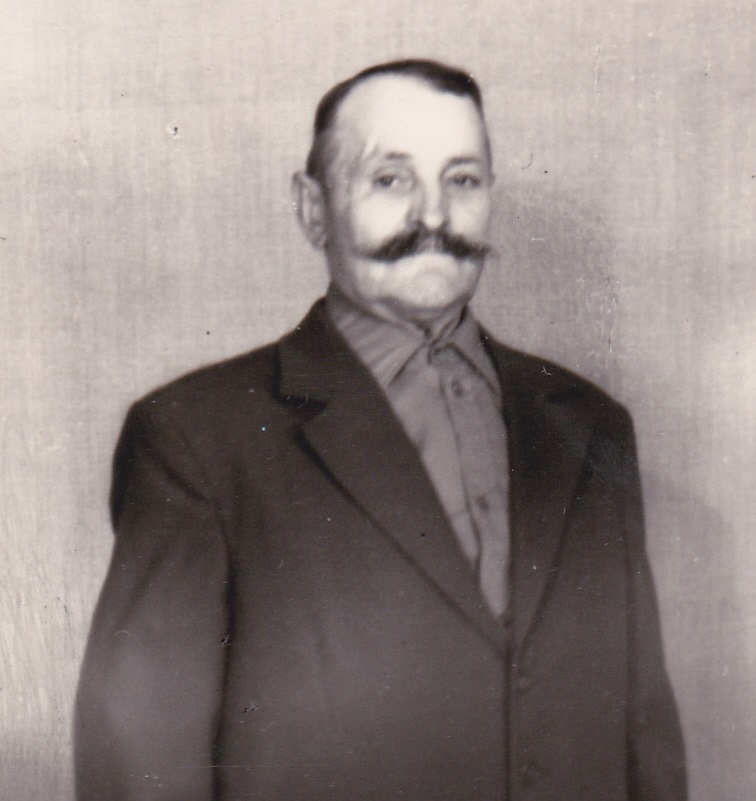 МАКСИМЕНКОПЁТР  АНТОНОВИЧ1914-2003 г.г.